Publicado en Madrid el 06/03/2024 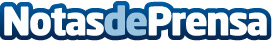 El Grupo Educativo CEF.- UDIMA renueva cúpula directiva académica y empresarialJoaquín Espallargas-Iberni, economista, ha sido nombrado CEO del grupo educativo CEF.- UDIMA, que integran la escuela de negocios Centro de Estudios Financieros, la editorial Estudios Financieros y la Universidad a Distancia de Madrid. Así mismo, Eugenio Lanzadera es el nuevo rector de la UDIMADatos de contacto:Luis Miguel Belda GarcíaUniversidad a Distancia de Madrid, UDIMA619249228Nota de prensa publicada en: https://www.notasdeprensa.es/el-grupo-educativo-cef-udima-renueva-cupula_1 Categorias: Nacional Educación Madrid Nombramientos Cursos Universidades http://www.notasdeprensa.es